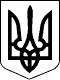 ЗВЯГЕЛЬСЬКА МІСЬКА РАДАРІШЕННЯсорокова сесія  		           		                            восьмого скликання26.10.2023                                                                                                      № 1029Про надання згоди на укладення договору про договірне списання між ПУБЛІЧНИМ АКЦІОНЕРНИМ ТОВАРИСТВОМ АКЦІОНЕРНИЙ БАНК "УКРГАЗБАНК" (Банк), Комунальним підприємством Звягельської міської ради «Звягельтепло» (Клієнт) та Товариством з обмеженою відповідальністю «Газопостачальна компанія «Нафтогаз Трейдинг» (Сторона 3)  Керуючись статтею 25 Закону України «Про місцеве самоврядування в Україні», статтею 781 Господарського кодексу України, розглянувши звернення директора комунального підприємства Звягельської міської ради «Звягельтепло» Тодорович Л.М. від 10.10.2023 №953, міська радаВИРІШИЛА:1. Надати згоду на укладення договору про договірне списання між ПУБЛІЧНИМ АКЦІОНЕРНИМ ТОВАРИСТВОМ АКЦІОНЕРНИЙ БАНК «УКРГАЗБАНК» (Банк), Комунальним підприємством Звягельської міської ради «Звягельтепло» (Клієнт) та Товариством з обмеженою відповідальністю «Газопостачальна компанія «Нафтогаз Трейдинг» (Сторона 3) на виконання пункту 5.2 Договору постачання природного газу №5217-ТКЕ(23)-10 від 28.09.2023, згода на укладення якого була надана рішенням Звягельської міської ради від 27.09.2023 №1002, на запропонованих Банком умовах в редакції, що додаються.2. Контроль за виконанням цього рішення покласти на постійну комісію міської ради з питань житлово-комунального господарства, екології та водних ресурсів (Рудницький Д.В.), заступника міського голови Якубова В.О.Міський голова                                                                       Микола БОРОВЕЦЬДоговір про договірне списання №___ -ПСО(ТКЕ)місто_____________					“______”____________________ 202_рокуСторона 1: Юридична особа за законодавством України – ПУБЛІЧНЕ АКЦІОНЕРНЕ ТОВАРИСТВО АКЦІОНЕРНИЙ БАНК «УКРГАЗБАНК» (далі - Банк), що є платником податку на прибуток за базовою (основною) ставкою відповідно п.136.1 ст.136 розділу ІІІ Податкового кодексу України, в особі _______________(посада та ПІБ), який (а) діє на підставі ____________, з однієї сторони, таСторона 2: Юридична особа за законодавством України - ___________ (далі – Клієнт), що є платником податку на прибуток за _______________, в особі ___________(посада та ПІБ),який(а) діє на підставі ___________, з другої сторони, таСторона 3: Юридична особа за законодавством України Товариство з обмеженою відповідальністю «Газопостачальна компанія «Нафтогаз Трейдинг» (далі – Сторона 3), що є платником податку на прибуток за базовою (основною) ставкою відповідно п.136.1 ст.136 розділу ІІІ Податкового кодексу Українив особі ___________, який діє на підставі довіреності ________ від __ ________20__ року,  з третьої сторони, (далі разом – Сторони), уклали цей Договір про договірне списання (далі – Договір про договірне списання) з рахунку Клієнта, на який надходять кошти в оплату за теплову енергію та відповідні комунальні послуги, для надання (передачі) яких використовується поставлений природний газ, який обслуговується Банком на підставі Договору комплексного банківського обслуговування юридичної особи (обирається та зазначається назва договору банківського обслуговування рахунку/рахунків Клієнта, на який надходять кошти в оплату за теплову енергію та відповідні комунальні послуги, для надання яких використано поставлений природний газ) №__ від «___» __________ 20__ року (далі – Договір банківського рахунку), про наступне:Усі терміни та скорочення, визначення яких не наведені у цьому Договорі про договірне списання, вживаються у значеннях, визначених у Договорі банківського рахунку та чинному законодавстві України. У цьому Договорі термін «договірне списання» вживається у такому значенні:Договірне списання – дебетовий переказ, платіжна операція, що здійснюється з рахунку Клієнта на підставі наданої Стороною 3 платіжної інструкції (письмового повідомлення, зазначеного у п.п. 4.2., 4.5. цього Договору про договірне списання) та на підставі отримання Банком безумовної згоди Клієнта на виконання дебетового переказу. Підписанням цього Договору про договірне списання Клієнт надає безумовну згоду на виконання Банком необмеженої кількості дебетових переказів згідно Повідомлень від Сторони 3, отриманих відповідно до вимог цього Договору про договірне списання.Враховуючи вимоги Положення про покладення спеціальних обов’язків на суб’єктів ринку природного газу для забезпечення загальносуспільних інтересів у процесі функціонування ринку природного газущодо особливостей постачання природного газу виробникам теплової енергії затвердженого Постановою Кабінету Міністрів України від 19.07.2022 №812 (з урахуванням змін), умов укладеного між Клієнтом та Стороною 3 Договору постачання природного газу №__________ -ПСО(ТКЕ)-______ від ___.___.202_, з урахуванням усіх додаткових договорів, угод, додатків, змін та доповнень, що будуть укладені до нього (далі – Договір постачання), Клієнт взяв на себе зобов’язання укласти з Банком цей Договір про договірне списання з поточних рахунків Клієнта, в якому передбачити право договірного списання Банком на користь Сторони 3 грошових коштів з рахунку (-ів) Клієнтана який (-і) надходять кошти в оплату за теплову енергію та відповідні комунальні послуги, послуги (товари), для надання (передачі) яких використовується поставлений природний газ, а саме  №______________________________, відкритого (-і) в _________ (далі – разом та окремо Рахунок клієнта), з метою виконання Клієнтом зобов’язань за Договором постачання.З метою забезпечення належного здійснення Клієнтом розрахунків за Договором постачання, Сторони дійшли згоди укласти цей Договір про договірне списання. Сторони дійшли згоди, що на період дії Договору постачання, але у будь-якому випадку до повного виконання Клієнтом своїх грошових зобов’язань перед Стороною 3 за Договором постачання, Банк і Клієнт будуть реалізовувати свої права та обов’язки за Договором банківського рахунку та Договору про договірне списання з урахуванням наступних умов:Клієнт надає безумовну згоду Банку здійснювати розрахункове обслуговування Рахунку клієнта в частині щоденного перерахування (договірного списання кожного банківського дня, відповідно до пунктів 4.2 – 4.5 цього Договору договірне списання, грошових коштів  з Рахунку клієнта (в сумі залишку грошових коштів, що склався на Рахунку клієнта станом на 15 год. 30 хв.) на поточний  рахунок Сторони 3  №UA793204780000026002924444775, відкритий в АБ «УКРГАЗБАНК» (далі – Рахунок Сторони 3), для проведення розрахунків Клієнта із Стороною 3 за переданий природний газ за Договором постачання (послуга Банку відповідно до цього підпункту Договору далі – Послуга з договірного списання).Сторона 3 є отримувачем коштів при здійсненні Банком Послуги з договірного списання коштів.У разі  виникнення заборгованості Клієнта перед Стороною 3 за Договором постачання, Сторона 3 з додержанням умов цього Договору про договірне списання повідомляє Банк та Клієнта шляхом направлення письмового повідомлення (далі – Повідомлення) на їх електронні адреси, зазначені в п.15. цього Договору про договірне списання, про виникнення підстав для договірного списання та необхідність здійснення Клієнтом розрахунків за Договором постачання із застосуванням Банком Послуги з договірного списання.Договірне списання коштів з Рахунку клієнта на Рахунок Сторони 3 для розрахунків за поставлений природний газ за Договором постачання, здійснюється Банком на підставі Повідомлення Сторони 3, скріпленого кваліфікованим електронним підписом (далі - КЕП), уповноваженого представника Сторони 3, надісланого Стороною 3 на електронні адреси Банку та Клієнта, зазначені в п.15. цього Договору про договірне списання, в якому зазначається інформація про порушення Клієнтом умов розрахунків за переданий природний газ за Договором постачання, сума заборгованості та настання обставин, щодо необхідності застосування договірного списання Банком грошових коштів з Рахунку клієнта, в оплату виконання Клієнтом прострочених грошових зобов’язань за Договором постачання із зазначенням його реквізитів (далі – Повідомлення). При здійсненні договірного списання Банком Банк не подає, в якості передумови для здійснення договірного списання коштів, будь-яких довідок, запитів, вимог, не очікує і не вимагає від Клієнта або Сторони 3 надання документів або інформації, не контролює і не перевіряє виконання Клієнтом зобов’язань перед Стороною 3 за Договором постачання.Відповідальність за обґрунтованість договірного списання, у тому числі щодо суми заборгованості Клієнта, несе Сторона 3.Договірне списання здійснюється Банком кожного банківського дня, шляхом перерахування залишку грошових коштів, що склався на Рахунку клієнта станом на 15 год. 30 хв., на Рахунок Сторони 3, при цьому:  а) в разі отримання Повідомлення Сторони 3 до 13 год. 00 хв. банківського дня, Банк того ж банківського дня починає здійснювати договірне списання суми залишку грошових коштів  до моменту отримання повідомлення від Сторони 3 про виконання зобов’язань Клієнта та припинення здійснення Банком договірного списання;б) в разі отримання Повідомлення Сторони 3 після 13 год. 00 хв. банківського дня, Банк починає здійснювати договірне списання суми залишку грошових коштів з банківського (робочого) дня, наступного за днем отримання такого Повідомлення, до моменту отримання повідомлення від Сторони 3 про виконання зобов’язань Клієнта та припинення здійснення Банком договірного списання.          При здійсненні договірного списання суми залишку грошових коштів, що склався на Рахунку клієнта станом на 15 год 30 хв. реквізит «Призначення платежу» меморіального ордеру Банку має містити наступне: «Договірне списання за придб. природн.газзг.Дог.постач.пр.газу №_________-ПСО(ТКЕ)-____, (на вик. ПКМУ №812 від 19.07.22) в  т.ч. ПДВ 20%».У разі повного виконання Клієнтом порушених грошових зобов’язань перед Стороною 3 за Договором постачання, Сторона 3 повідомляє про це Банк та Клієнта, шляхом направлення письмового повідомлення щодо призупинення Послуги договірного списання (далі – Повідомлення про призупинення),скріпленого кваліфікованим електронним підписом (КЕП), уповноваженого представника Сторони 3, на електронні адреси Клієнта та Банку, зазначені в п.15. цього Договору про договірне списання.Сторони домовилися, що Банк призупиняє надання Послуги договірного списання з Рахунку клієнта на Рахунок Сторони 3:- у разі отримання Повідомлення про призупинення до 13 год. 00 хв. банківського дня –  в банківський день отримання Повідомлення про призупинення; - у разі отримання Повідомлення про призупинення після 13 год. 00 хв. банківського дня – з банківського (робочого) дня, наступного за днем отримання такого Повідомлення про призупинення.При цьому кошти на Рахунку клієнта не акумулюються, та Клієнт розпоряджається грошовими коштами на Рахунку клієнта на власний розсуд, з урахуванням умов п.п.4.2. цього Договору про договірне списання в цілому, до настання умов, зазначених у п. 4.5. цього Договору про договірне списання.Банк не несе відповідальності за витрати/збитки Клієнта, що виникли через ненаправлення/ненадання або несвоєчасне направлення Стороною 3 Повідомлення про призупинення відповідного договірного списання, а також не несе відповідальності за наслідки, витрати та збитки, спричинені таким договірним списанням.У разі, наступного (повторного) порушення Клієнтом умов розрахунків за природний газ за Договором постачання, Сторона 3 повідомляє про це Банк та Клієнта, шляхом направлення Клієнту та Банку письмового Повідомлення на електронні адреси, зазначені в п.15. цього Договору про договірне списання в порядку встановленому п. 4.2 цього Договору про договірне списання, та Банк з банківського (робочого) дня, не пізніше наступного за днем отримання зазначеного у цьому пункті письмового повідомлення від Сторони 3 (в строки, визначені в п. 4.2.), відновлює здійснення договірного списання залишку грошових коштів з Рахунку клієнта на Рахунок Сторони 3. У разі, повного виконання Клієнтом всіх своїх грошових зобов’язань перед Стороною 3 за Договором постачання, Сторона 3 ініціює розірвання Договору про договірне списання шляхом направлення Клієнту та Банку письмового повідомлення (далі – Повідомлення про припинення), скріпленого КЕП уповноваженого представника Сторони 3, на електронні адреси, зазначені в  п.15. Договору про договірне списання. На підставі Повідомлення про припинення від Сторони 3 про повне виконання Клієнтом грошових зобов’язань за Договором постачання, з дня не пізніше наступного за днем отримання Банком Повідомлення про припинення, Договір про договірне списання вважається розірваним. Клієнт зобов’язується не надавати жодних прав на договірне списання чи інших прав щодо Рахунку клієнта третім особам та не надавати до Банку платіжні доручення/електронні розрахункові документи на перерахування грошових коштів з Рахунку клієнта до повного виконання грошових зобов’язань перед Стороною 3 за Договором постачання за виключенням випадку, передбаченого п. 4.4. цього Договору про договірне списання.При укладенні цього Договору про договірне списання, Клієнт зобов’язується вказати всі наявні рахунки, на який (-і) надходять кошти в оплату за теплову енергію та відповідні комунальні послуги, послуги (товари), для надання (передачі) яких використовується поставлений природний газ та не відкривати додаткових рахунків в будь-яких банківських установах до повного погашення заборгованості за Договором постачання.У разі одночасного надходження до Банку кількох документів, на підставі яких здійснюється списання грошових коштів з Рахунку клієнта, Банк списує кошти з Рахунку Клієнта в такій черговості, якщо інше не передбачено законодавством:1) у першу чергу списуються грошові кошти на підставі рішення суду для задоволення вимог про відшкодування шкоди, завданої каліцтвом, іншим ушкодженням здоров'я або смертю, а також вимог про стягнення аліментів;2) у другу чергу списуються грошові кошти на підставі рішення суду для розрахунків щодо виплати вихідної допомоги та оплати праці особам, які працюють за трудовим договором (контрактом), а також виплати за авторським договором;3) у третю чергу списуються грошові кошти на підставі інших рішень суду;4) у четверту чергу списуються грошові кошти за розрахунковими документами, що передбачають платежі до бюджету і розрахунки Клієнта з персоналом та пов’язані з ними обов’язкові відрахування, передбачені чинним законодавством України;5) у п'яту чергу списуються грошові кошти для виконання грошових зобов’язань Клієнта перед банком в порядку договірного списання;6) у шосту чергу списуються грошові кошти для виконання грошових зобов’язань Клієнта перед Стороною 3 за всіма договорами постачання природного газу (в тому числі і за Договором постачання зазначеним в цьому Договорі про договірне списання); у разі надходження до банку більше одного повідомлення договірне списання здійснюється в порядку черговості їх надходження до банку;7) у сьому чергу списуються грошові кошти за іншими розрахунковими документами в порядку черговості їх надходження до банку, та на підставі інших умов договорів про здійснення договірного списання.У разі надходження до Банку різних за змістом Повідомлень за цим Договором про договірне списання, щодо здійснення Клієнтом розрахунків за Договором постачання із застосуванням Банком Послуги з договірного списання, Банк здійснює договірне списання грошових коштів згідно Повідомлення, яке було отримано Банком пізніше, а договірне списання грошових коштів за попереднім Повідомленням припиняє виконуватись Банком. У разі надходження до Банку Повідомлень Сторони 3 за іншими Договорами про договірне списання, укладеними Сторонами, Повідомлення виконуються Банком по мірі надходження Повідомлень від Сторони 3 до Банку.Підписанням цього Договору Клієнт підтверджує, що в період з дня отримання Банком Повідомлення, якщо воно надійшло в Банк з дотриманням п.п. 4.2.-4.5. цього Договору про договірне списання, і до припинення договірного списання коштів, з підстав та в порядку, встановлених цим Договором про договірне списання, виключний перелік напрямків використання грошових коштів клієнта з Рахунку клієнта визначається умовами цього Договору про договірне списання.Клієнт та Сторона 3 цим надають Банку безвідкличну та безумовну згоду, а Банк відповідно до цього Договору про договірне списання набуває право розкрити (передати) будь-яку або всю інформацію стосовно Клієнта, Сторони 3, умов цього Договору про договірне списання та порядку виконання зобов’язань за ним (включаючи, але не обмежуючись, будь-якою фінансовою, економічною чи іншою інформацією, що складає банківську таємницю відповідно до Закону України "Про банки і банківську діяльність" або конфіденційну інформацію), яка стала відома Банку в процесі укладання та виконання цього Договору про договірне списання, таким особам у нижченаведених випадках:аудиторам, суб’єктам оціночної діяльності, рейтинговим агентствам, незалежним юридичним радникам, інвестиційним, фінансовим посередникам та іншим юридичним та фізичним особам у разі, якщо відповідна інформація за цим Договором є необхідною для здійснення Банком фінансових чи інших операцій в ході своєї звичайної діяльності, а також у випадку, якщо вони надають Банку послуги, пов’язані з основною діяльністю Банку та повинні бути обізнаними з інформацією, що стосується діяльності Банку за цим Договором;державним, контролюючим органам, іншим органам та організаціям, які відповідно до законодавства України, мають право здійснювати перевірки фінансово-господарської та іншої діяльності Банку на підставі їх офіційного запиту та/або у процесі здійснення перевірки фінансово-господарської та іншої діяльності Банку;іншим банківським установам на їх запит у процесі здійснення ними фінансового моніторингу та/або у разі прийняття рішення про надання фінансових послуг;суду, в тому числі у зв’язку з ініціюванням Банком, Клієнтом, Стороною 3чи будь-якою іншою особою розгляду спорів, якщо це вимагає надання відповідної інформації;правоохоронним органам за ініціативою Банку, якщо це необхідно для захисту його прав чи прав його працівників та представників.За неправомірне розголошення банківської таємниці Банк несе відповідальність, передбачену законодавством.Підписанням цього Договору Клієнт підтверджує, що перед його укладенням Банк у спосіб, визначений Законом України «Про фінансові послуги та державне регулювання ринків фінансових послуг», повідомив Клієнту інформацію, передбачену частиною другою статті 12 зазначеного закону, а саме: про Банк як особу, яка надає фінансові послуги; про фінансову послугу, яка надається відповідно до умов цього Договору про договірне списання; про цей Договір як договір про надання фінансових послуг. Інформація про фінансову послугу в частині загальної суми зборів, платежів та інших витрат, які повинен сплатити Клієнт, включно з податками, або порядок визначення таких витрат, що була надана Клієнту Банком до укладення цього Договору, не є частиною Договору про договірне списання та не визначає обсягу зобов’язань за ним.Уповноважені представники Сторін, які підписують цей Договір про договірне списання від імені Сторін, керуючись Законом України «Про захист персональних даних», своїми підписами підтверджують надання беззастережної згоди (дозволу) на обробку своїх персональних даних, зокрема, їх збирання, реєстрацію, накопичення, зберігання, адаптування, зміну, поновлення, використання і поширення (розповсюдження, реалізацію, передачу), знеособлення, знищення, у тому числі з використанням інформаційних (автоматизованих) систем, виключно з метою виконання умов даного Договору про договірне списання на строк, що є необхідним та достатнім для виконання Сторонами своїх зобов’язань за цим Договором про договірне списання і дотримання положень законодавства, якщо інший строк не передбачено законодавством. Зміни дії цього Договору про договірне списання здійснюється шляхом досягнення Сторонами письмової згоди щодо цього, крім випадків, коли інший порядок зміни цього Договору про договірне списання передбачений його умовами або вимогами чинного законодавства України. Припинення дії цього Договору здійснюється згідно п. 4.6 Договору про договірне списання. Ризики виконання Сторонами цього Договору про договірне списання, що пов’язані з внесенням змін/доповнень,розірванням Договору постачання природного газу несуть Клієнт та Сторона 3.Сторони зобов'язуються повідомляти одна одну про зміни власних платіжних реквізитів, електронних адрес, ЕІС-коду, адреси, номерів телефонів у двуденний строк з дня виникнення відповідних змін шляхом надіслання повідомлення, підписаного уповноваженою особою в електронній формі на електронні адреси, зазначені в п.15 цього Договору. При підписанні цього Договору про договірне списання, листів, тощо (далі – електронні документи або ЕД) Сторони використовують накладення кваліфікованого електронного підпису (КЕП) та кваліфікованої електронної печатки (у разі її використання) представників Сторін, відповідно до Цивільного кодексу України, Законів України «Про електронні довірчі послуги», «Про електронні документи та електронний документообіг» та «Про бухгалтерський облік та фінансову звітність в Україні», сервіси для обміну електронними документами.При цьому електронні копії документів та електронне листування прирівнюється до оригіналів документів (повідомлень). Підписання та направлення Стороною 3 Повідомлень, Повідомлень про призупинення та Повідомлення про припинення здійснюється згідно з п.п. 4.2., 4.3., 4.5., 4.6. цього Договору про договірне списання. Кваліфікований електронний підпис за правовим статусом прирівнюється до власноручного підпису. Сторони домовилися, що електронні документи, які відправлені, підписані КЕП (з врахуванням положень цього Договору), мають повну юридичну силу, породжують права та обов'язки для Сторін, можуть бути представлені до суду в якості належних доказів та визнаються тотожними документам, що складаються на паперовому носієві.Підтвердження передачі документів (відправлення, отримання, тощо), про що свідчить, направлене на електронні адреси зазначені в п.15,  повідомлення, вважається легітимним підтвердженням фактичного прийому-передачі таких документів уповноваженими представниками Сторін і не вимагає додаткового доказування.Кожна Сторона зобов’язана щоденно слідкувати за надходженням ЕД та своєчасно здійснювати його приймання, перевірку, врахування в роботі, підписання з використанням КЕП та повернення іншій Стороні.Цей Договір про договірне списання укладений українською мовою, надано в формі електронного документа та підписано шляхом накладання кваліфікованого електронного підпису та кваліфікованої електронної печатки (за наявності), що прирівняні до власноручного підпису уповноваженими особами Сторін (та його печатки відповідно).Цей Договір про договірне списання набуває чинності з дати підписання його уповноваженими представниками Сторін та скріплення їх підписів відбитками печаток Сторін (за наявності) та діє до повного виконання Клієнтом своїх грошових зобов’язань перед Стороною 3 за Договором  постачання.Підписанням цього Договору Клієнт розуміє всі можливі ризики, пов’язані із отриманням Банком повідомлень від Сторони 3, визначених у цьому Договорі про договірне списання, за допомогою електронної пошти, погоджуюється з цим та підтверджує відсутність будь-яких претензій до Банку (як станом на дату укладання цього Договору про договірне списання, так і у майбутньому) щодо здійснення призупинення чи припинення послуги по здійсненню договірного списання на користь Сторони 3 на підставі отриманих від останнього Банком таких повідомлень за допомогою електронної пошти. Окрім зазначеного вище у цьому Договорі про договірне списання, підписанням цього Договору Клієнт та Сторона 3 також підтверджують, що Банк не повинен перевіряти та контролювати підстави, які слугували для направлення Банку Повідомлення /Повідомлення про призупинення чи повідомлення про повне виконання Клієнтом всіх своїх грошових зобов’язань перед Стороною 3 за Договором постачання. Будь-які претензії, пов’язані із вказаним у цьому пункті Договору про договірне списання, вирішуються між платником та отримувачем коштів самостійно.Цей Договір про договірне списання Сторонами прочитаний, відповідає їх намірам та досягнутим домовленостям, які засвідчуються власними підписами уповноважених представників Сторін, що діють у повній відповідності з наданими їм повноваженнями та повним розумінням предмету та змісту Договору про договірне списання.15. РЕКВІЗИТИ ТА ПІДПИСИ СТОРІНМ.П.                                                                                                      М.П.М.П.БАНК:БАНК:БАНК:КЛІЄНТ:КЛІЄНТ:КЛІЄНТ:Повне найменування:Повне найменування:ПУБЛІЧНЕ АКЦІОНЕРНЕ ТОВАРИСТВО АКЦІОНЕРНИЙ БАНК «УКРГАЗБАНК»Повне найменування:Повне найменування:Місцезнаходження:Місцезнаходження:03087, м. Київ, вул. Єреванська,1Місцезнаходження:Місцезнаходження:Поштова адреса:Поштова адреса:Поштова адреса:Поштова адреса:Код ЄДРПОУ:Код ЄДРПОУ:23697280Код ЄДРПОУ:Код ЄДРПОУ:ІПН:ІПН:236972826658ІПН:ІПН:Телефон/факс:Телефон/факс:Телефон/факс:Телефон/факс:Електронна адреса:Електронна адреса:Електронна адреса:Електронна адреса:(посада)(посада)(посада)(посада)(посада)(посада)(підпис)(прізвище та ініціали)(підпис)(прізвище та ініціали)      Сторона 3:Сторона 3:Сторона 3:Сторона 3:Повне найменування:ТОВАРИСТВО З ОБМЕЖЕНОЮ ВІДПОВІДАЛЬНІСТЮ «ГАЗОПОСТАЧАЛЬНА КОМПАНІЯ «НАФТОГАЗ ТРЕЙДИНГ»ТОВАРИСТВО З ОБМЕЖЕНОЮ ВІДПОВІДАЛЬНІСТЮ «ГАЗОПОСТАЧАЛЬНА КОМПАНІЯ «НАФТОГАЗ ТРЕЙДИНГ»ТОВАРИСТВО З ОБМЕЖЕНОЮ ВІДПОВІДАЛЬНІСТЮ «ГАЗОПОСТАЧАЛЬНА КОМПАНІЯ «НАФТОГАЗ ТРЕЙДИНГ»Місцезнаходження:04116, м. Київ, вул. Шолуденка, 104116, м. Київ, вул. Шолуденка, 104116, м. Київ, вул. Шолуденка, 1Поштова адреса:04116, м. Київ, вул. Шолуденка, 104116, м. Київ, вул. Шолуденка, 104116, м. Київ, вул. Шолуденка, 1Код ЄДРПОУ:423996764239967642399676ІПН:423996726590423996726590423996726590Телефон/факс:(044) 364-76-54(044) 364-76-54(044) 364-76-54Електронна адреса:teplo_vte@naftogaztrading.com.uateplo_vte@naftogaztrading.com.uateplo_vte@naftogaztrading.com.ua(посада)(посада)(посада)(посада)(підпис)(підпис)(прізвище та ініціали)